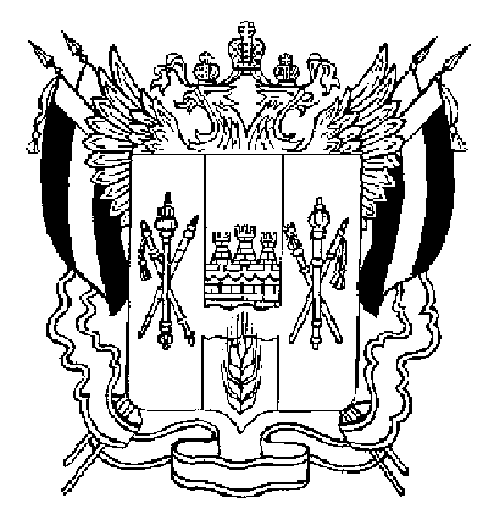 ТЕРРИТОРИАЛЬНАЯ ИЗБИРАТЕЛЬНАЯ КОМИССИЯМЯСНИКОВСКОГО РАЙОНА РОСТОВСКОЙ ОБЛАСТИПОСТАНОВЛЕНИЕ23 августа 2018 г.                             	                    			      	№ 98-3	с. ЧалтырьО назначении члена участковой комиссии          № 1269 с правом решающего голоса вместо выбывшегоВ связи с прекращением полномочий члена участковой комиссии избирательного участка, участка референдума № 1269 руководствуясь  пп. а)  п.6 ст.29 Федерального закона от 12 июня 2002 года № 67-ФЗ «Об основных гарантиях избирательных прав и права на участие в референдуме граждан Российской Федерации»,Территориальная избирательная комиссия Мясниковского района Ростовской области ПОСТАНОВЛЯЕТ:1. Назначить членом участковой комиссии избирательного участка, участка референдума № 1269 Мясниковского района Ростовской области с правом решающего голоса:Кисенко Розу Григорьевну, 1982 года рождения, образование высшее, выдвинутую Ростовским Региональным отделением Общероссийской общественной организации «Всероссийское педагогическое собрание».	2.  Направить настоящее постановление в Избирательную комиссию Ростовской области.3. Направить выписку из настоящего постановления в участковую избирательную комиссию избирательного участка № 1269.4. Опубликовать настоящее постановление   на сайте ТИК. Председатель комиссии	                       			Т. В. ГизгизовСекретарь комиссии 		   	                             	  	Т. Д. Читахян 